MINISTERUL EDUCAŢIEI, CERCETĂRII, TINERETULUI ŞI SPORTULUIINSPECTORATUL ŞCOLAR JUDEŢEAN SIBIUOLIMPIADA DE GEOGRAFIEETAPA JUDEŢEANĂ – 3 MARTIE 2012, CLASA a XII- aPROBA TEORETICĂ PRACTICĂTimpul de lucru este de 1 oră şi 30 min. Toate subiectele sunt obligatorii. Se acordă 10 puncte din oficiu.SUBIECTUL 1							   ______________	___20 puncteI. Se dă următoarea hartă: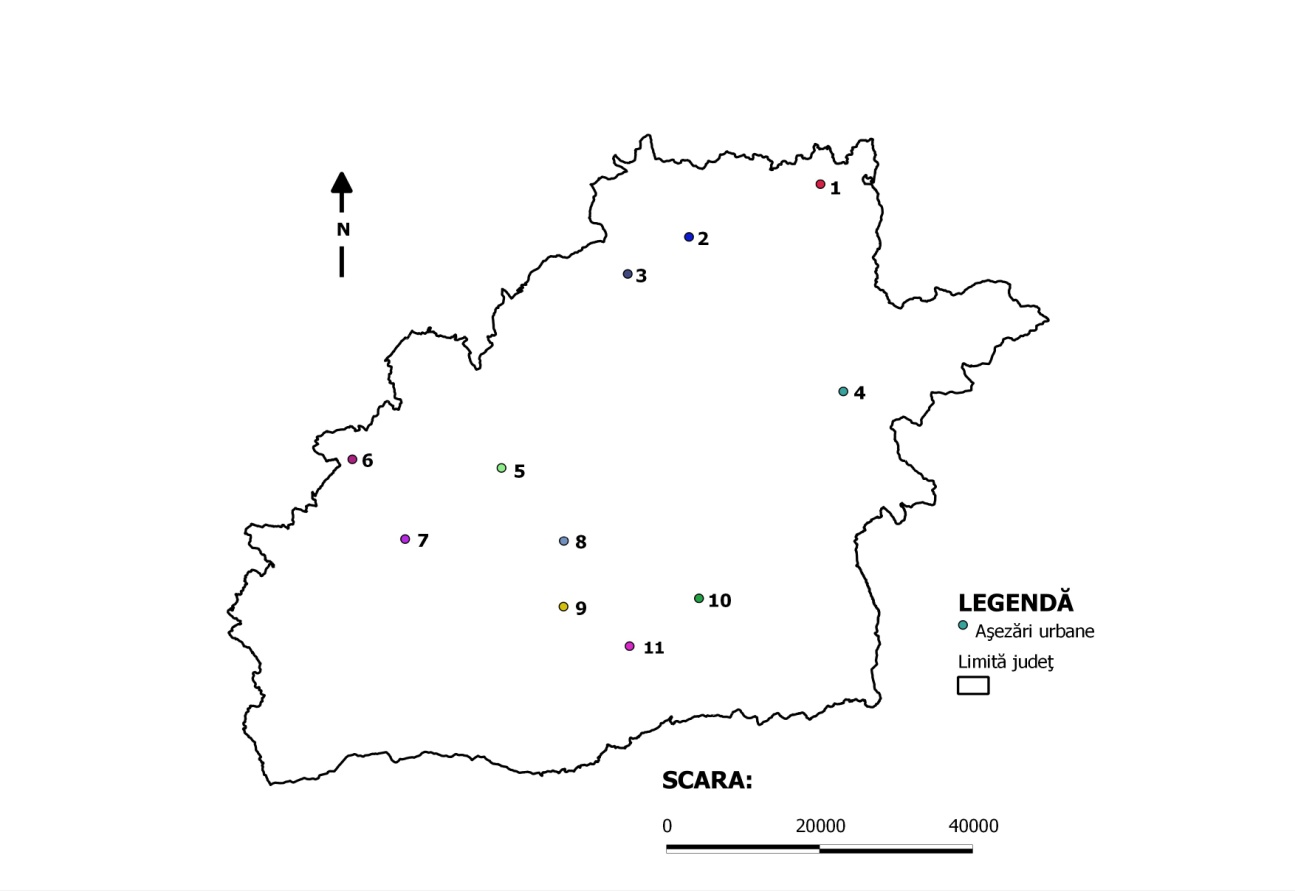 Identificaţi aşezările urbane numerotate cu cifrele: 1, 2, 3, 4, 5, 6, 7, 8, 9, 10, 11.Pentru oraşul cu numărul 1 precizaţi râul care îl străbate.Pentru oraşul cu numărul 2, precizaţi momentul apariţiei şi două ramuri industriale.Pentru oraşul cu numărul 3 precizaţi o ramură industrială.Pentru oraşul cu numărul 4, precizaţi râul care îl străbate şi perioada când a devenit oraş.Pentru.oraşul marcat cu numărul 8, precizaţi categoria din care face parte, după activităţile economice desfăşurate.Pentru oraşele cu numerele 9 şi 10, precizaţi câte o ramură industrială.Prof. Lucian Pinca – Şcoala cu clasele I-VIII Nr.4 SibiuSUBIECTUL 2						        ___			         ___20 punctePrecizaţi patru tipuri genetice de lacuri din judeţul Sibiu şi daţi câte un exemplu pentru fiecare dintre acestea.Prof. Lucian Pinca – Şcoala cu clasele I-VIII Nr.4 SibiuSUBIECTUL 3		________________			_____	____ __ 		20 puncteCalculaţi:a. Ponderea suprafeţei judeţului în ansamblul suprafeţei României ştiind că suprafaţa judeţului Sibiu este de 5432 km² iar suprafaţa României este de 238391 km²,b.Densitatea medie a populaţiei judeţului Sibiu, ştiind că la 1 ianuarie 2010 populaţia judeţului Sibiu a fost de 424 796 locuitori (cf. INSSE.ro).Prof. Lucian Pinca – Şcoala cu clasele I-VIII Nr.4 SibiuSUBIECTUL 4					_            ____	____ __		10 puncteNumiţi unităţile de relief situate în:SV- judeţului Sibiu.SE- judeţului Sibiu.N - judeţului Sibiu.Subunitatea de relief în care este aşezat oraşul notat, pe harta 1, cu numărul 8.Prof. Rodica Stănculescu – Colegiul Naţional “O. Goga” SibiuSUBIECTUL 5					_____	____                     __          		20 puncteNumiţi câte 2 tipuri genetice de relief şi câte 2 specii vegetale pentru:Unităţile de relief situate în sud-vestul judeţului SibiuUnităţile de relief situate în sud-estul judeţului Sibiu;Unităţile de relief situate nordul judeţului Sibiu;Subunitatea de relief în care este aşezat oraşul notat, pe harta 1, cu numărul 8.MINISTERUL EDUCAŢIEI, CERCETĂRII, TINERETULUI ŞI SPORTULUIINSPECTORATUL ŞCOLAR JUDEŢEAN SIBIUOLIMPIADA DE GEOGRAFIEETAPA JUDEŢEANĂ – 3 MARTIE 2012, CLASA a XII -aBAREM DE EVALUARE - PROBA PRACTICĂNotă:Se acordă 10 puncte din oficiu;Se acceptă orice formulare care păstrează acelaşi sens cu ideile menţionate;Pentru răspunsuri parţial corecte se acordă jumătate din punctaj;Se acceptă orice alt răspuns corect.Se acordă un total de 20 de puncte astfel: câte 1 punct pentru fiecare oraş identificat corect, 1- Dumbrăveni, 2- Mediaş, 3- Copşa Mică, 4- Agnita, 5- Ocna Sibiului, 6- Miercurea Sibiului, 7- Sălişte, 8- Sibiu, 9- Cisnădie, 10- Avrig, 11- Tălmaciu. (11x1 punct = 11 puncte) Târnava Mare = 1 punct. Perioada medievală- 1 punct; 1 punct pentru oricare 2 ramuri industriale (extractivă, sticlărie, pielărie şi încălţăminte, alimentară, etc) 1 punct pentru o ramură industrială (chimică, metalurgie neferoasă) 1 punct- Hârtibaciu, 1 punct- perioada contemporană (1950) oraş cu caracter economic complex- 1punct.9= Avrig- sticlărie, 10 =Cisnădie- textilă - 2puncte.Se acordă un total de 20 de puncte astfel: 4 puncte ( 4x4 puncte = 16 puncte) pentru fiecare tip de lac enumerat corect (de agrement, glaciar, baraj hidoroenergetic, sărat, etc) câte 1 punct pentru fiecare exemplu menţionat corect (4x1 punct = 4 puncte)Se acordă un total de 20 de puncte astfel: 2,27% ponderea judeţului Sibiu în suprafaţa totală a României = 10 puncte78,2 locuitori/km²= 10 puncteSe acordă un total de 10 de puncte astfel: M-ţi Cândrel - 4puncteM-ti Făgăraş - 2punctePod.Târnavelor - 2 puncteDepres. Sibiului - 2 puncteSe acordă un total de 20 de puncte astfel: Tipuri genetice de relief: relief petrografic - chei, relief glaciar, relief fluviatil – 4 puncte;  Specii vegetale: vegetaţie ierboasă (iarba vântului), tufişuri subalpine (jneapăn, ienupăr, afin, merişor), conifere (molid, brad, pin), foioase (stejar, fag, carpen, ulm, mesteacan) – 4 puncte;Tipuri genetice de relief: relief petrografic - chei, relief glaciar, relief fluviatil – 2 puncte;  Specii vegetale: vegetaţie ierboasă (iarba vântului), tufişuri subalpine (jneapăn, ienupăr, afin, merişor), conifere (molid, brad, pin), foioase (stejar, fag, carpen, ulm, mesteacan) – 2 puncte;Tipuri genetice de relief: dom-uri, lunci, terase, alunecări de teren, ravene, torenţi - 2 puncte; Specii vegetale: foioase (stejar, fag, carpen, ulm, mesteacan), vegetaţie de luncă (plop, salcie, arin, stuf, rogoz) – 2 puncte;Tipuri genetice de relief: lunci, terase, alunecări, ravene - 2 puncte; Specii vegetale: foioase (stejar, fag, carpen, ulm, mesteacan), vegetaţie de luncă (plop, salcie, arin, stuf, rogoz) – 2 puncte;